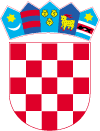 REPUBLIKA HRVATSKAKRAPINSKO – ZAGORSKA ŽUPANIJAGRAD ZLATARGRADONAČELNIKKLASA: 245-01/24-01/03URBROJ: 2140-07-03/10-24-3Zlatar, 05.03.2024. Na temelju članka 14. Zakona o zaštiti od požara („Narodne Novine“ broj 92/10, 114/22), Programa  aktivnosti u provedbi posebnih mjera zaštite od požara od interesa za Republiku Hrvatsku u 2024. godini (Zaključak, KLASA: 022-03/24-07/13, URBROJ: 50301-29/23-24-2, od 31. siječnja 2024. godine) i članka 39. Statuta Grada Zlatara („Službeni glasnik Krapinsko – zagorske županije“ broj 36A/13, 9/18, 9/20, 17A/21), gradonačelnica Grada Zlatara, dana 05.03.2024. godine, donosiP L A Naktivnog uključenja svih subjekata zaštite od požara na području Grada Zlatara u protupožarnoj sezoni u 2024. godiniČlanak 1.Ovim Planom utvrđuju se svi subjekti zaštite od požara na području Grada Zlatara koji su uključeni u protupožarnu sezonu 2024. godine, odnosno koji su izvršitelji zadataka temeljem Plana operativne provedbe Programa aktivnosti u provedbi posebnih mjera zaštite od požara od interesa za Republiku Hrvatsku u 2024. godini na području Grada Zlatara, Plana motrenja, čuvanja i ophodnje građevina i površina za koje prijeti opasnost od nastajanja i širenja požara na području Grada Zlatara u 2024. godini i Plana korištenja teške građevinske mehanizacije za žurnu izradu protupožarnih prosjeka i probijanja protupožarnih putova na području Grada Zlatara u 2024. godini.Članak 2.Subjekti zaštite od požara na području Grada Zlatara uključeni u protupožarnu sezonu 2024. godine su:Grad Zlatara, Vatrogasna zajednica Grada Zlatara,Stožer civilne zaštite Grada Zlatara,vlasnici odnosno posjednici privatnih šuma i šumskih površina,tvrtke i vlasnici koji posjeduju tešku građevinsku mehanizaciju za žurnu izradu protupožarnih prosjeka i probijanja protupožarnih putova na području Grada, pravni subjekti iz Plana motrenja, čuvanja i ophodnje građevina i površina za koje prijeti opasnost od nastajanja i širenja požara, Policijska postaja Zlatar Bistrica.Članak 3. Subjekti zaštite od požara iz članka 2. ovoga Plana uključeni su u protupožarnu sezonu 2024. godine izvršenjem zadataka iz Planova navedenih u članku 1. ovog Plana.Članak 4.Ovaj Plan stupa na snagu danom donošenja.  GRADONAČELNICAJasenka Auguštan-Pentek, bacc. oec.